بسمه تعالی«رزومه»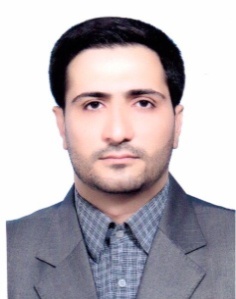 مشخصات فردی و آموزشینام و نام خانوادگی:نیکزاد عباسی  متولد : 1353  صادره: کرمانشاه   وضعیت تأهل: متأهل،  دارای دو فرزندسمت فعلی :مستشار دادگاه های تجدید نظر استان کرمانشاه شماره همراه :09188335823تحصیلاتدارای مدرک معادل دکتری آموزشی از معاونت منابع انسانی قوه قضاییهدانشجوی دکتری رشته فقه وحقوق جزا، دانشگاه خوارزمیفوق لیسانس: فقه و مبانی حقوق اسلامیلیسانس: فقه و مبانی حقوق اسلامیسوابق حقوقی و قضایی سابقه کار: بالغ بر 18 سالسابقه قضایی:حدود 12 سال.رئیس شعبه 107 دادگاه جزایی کرمانشاه از سال 1391 تا 1393 رئیس دادگاه ویژه رسیدگی به جرایم اطفال.معاون دادستان عمومی و انقلاب استان کرمانشاه به مدت 5 سال در اظهار نظر در پرونده ها، پیشگیری از جرم، شورای تأمین و جلسات اداری. از سال 1386 تا 1391عضو شورای پیشگیری از سوء مصرف موادمخدر در غرب کشور از سال 1386 تا کنونقاضی تحقیق دادگستری کرمانشاه.دادیار دادسرای عمومی و انقلاب اسلامی استان کرمانشاه.دادیار دادسرای عمومی و انقلاب شهرستان تهرانعضو تجدید نظر تعزیرات حکومتی استان های کرمانشاه و کردستان.رئیس تعزیرات حکومتی شهرستان های صحنه و هرسین.نماینده وزیر کار و رئیس هیئت تشخیص اختلاف کارگری و کارفرمایی استان کرمانشاه.نماینده حقوقی و قضایی نیروی انتظامی استان کرمانشاه.عضو هیأت تجدیدنظر رسیدگی به تخلفات اداری دانشگاه علوم پزشکی  استانهای کرمانشاه .کردستان و همدانسوابق علمی:مدرس معاونت آموزش قوه قضائیه از سال 1383.مدرس نمونه معاونت آموزشی قوه قضائیه در سال 1389پژوهشگر برتر استان کرمانشاه در سال 1390مدرس کار آموزان قضایی دوره های اول ،دوم ،سوم،چهارم ،پنجم ، ششم ،هفتم،هشتم،نهم،دهم ویازدهمکرمانشاه.مدرس دانشگاه های رازی، علمی کاربردی، آزاد اسلامی واحدهای کرمانشاه، صحنه و کنگاور از سال 1379  تا کنون.کارشناس حقوقی صدا و سیمای کرمانشاه در بیش از یکصد برنامه رادیویی و تلویزیونی.دریافت لوح و تقدیرنامه از ریاست محترم جمهوری اسلامی ایران در تیرماه 1392 به پاس خدمات در حوزه میراث فرهنگی.سوابق پژوهشیچاپ مقاله ISI در مجله Archives des science با موضوع بررسی ویژگی های سیاست جنایی تقنینی ایران در قبال قاچاق انسان.چاپ مقاله با عنوان مطالعه مفهومی سیاست جنایی در مجله علمی پژوهشی Elixer criminal law 63 (2013) 18716-18718 .چاپ مقاله ISI با عنوان(فلسفه طلاق،دلائل و راهکارهای پیشگیری ) در مجله در سال2015 Journal of Applied Environmental and Biological Sciences (JAEBS)چاپ مقاله ISI با موضوع بررسی میزان بقا در اقدام کنندگان به خودسوزی در مجلهturkish  journal of truma در سال 2015چاپ مقاله در مجله قضایی بین المللی با موضوع بررسی ویژگی های سیاست جنایی تقنینی ایران در قبال پولشویی.چاپ مقاله در مجله قضایی بین المللی با موضوع بررسی ويژگی های سیاست جنایی تقنینی ایران در قبال جنایات سازمان یافته.چاپ مقاله در مجله قضایی بین المللی با موضوع بررسی ویژگی های سیاست جنایی تقنینی ایران در قبال قاچاق زنان و کودکان.ارائه و چاپ مقاله با موضوع (بررسی فقهی –حقوقی اصل برائت) در اولین کنفرانس بین المللی علوم انسانی آذرماه 93.ارائه و چاپ مقاله با موضوع (راهبرد جرم شناختی حقوق اسلامی در پیشگیری از ارتکاب جرم) در اولین کنفرانس بین المللی علوم انسانی آذرماه 93.ارائه و چاپ مقاله با موضوع (سیاست جنایی ایران در قبال جرائم انتخاباتی) در اولین کنفرانس بین المللی علوم انسانی آذرماه 93.ارائه و چاپ مقاله با موضوع (حکم به حبس کمتر از 91 روز از طرف محاکم جزایی) در اولین کنفرانس بین المللی علوم انسانی آذرماه 93.چاپ مقاله با موضوع کاهش اقدام به خودسوزی و میرایی ناشی از آن .در ماهنامه علوم پزشکی کرمانشاه .سال هیجدهم .شماره 10فروردین 94